Муниципаль район Башкарма комитетының 2018 елның 25 декабрендә кабул ителгән 610 нчы карарына (26.06.202020 ел, № 241 карардагы үзгәрешләр белән) үзгәрешләр кертү турында         Мамадыш районы прокуратурасының 2021 елның 17 февралендәге  №02-08-02-2021 протестын карап тикшергәннән соң,  «Россия Федерациясендә электр энергиясен (егәрлек) исәпкә алу системасын үстерүгә бәйле рәвештә Россия Федерациясенең аерым закон актларына үзгәрешләр кертү турында»  2018 елның 27 декабрендәге №522-ФЗ Федераль закон нигезендә, Татарстан Республикасы  Мамадыш муниципаль районы Башкарма комитеты          к а р а р  б и р ә:             1. Татарстан Республикасы Мамадыш муниципаль районы Башкарма комитетының 25.12.2018 ел, №610  (26.06.202020 ел, №241 карарындагы үзгәрешләр белән) карары белән расланган объектны файдалануга тапшыруга рөхсәт бирү буенча муниципаль хезмәт күрсәтүнең яңа редакциядәге административ регламентының 1 нче кушымтасының 25 пунктындагы 6 пунктчасын түбәндәге редакциядә бәян итәргә:            6) төзелгән, үзгәртеп корылган капиталь төзелеш объектының техник шартларга туры килүен раслый торган һәм инженерлык-техник тәэмин итү челтәрләреннән файдалануны гамәлгә ашыручы оешма вәкилләре (булган очракта) кул куйган документлар, шулай ук электр энергиясен  җибәрүне гарантияләүче вәкилләр тарафыннан имзаланган электр энергиясен гарантияле төстә җибәрүчеләргә күпфатирлы йортларда һәм күпфатирлы йортлардагы биналарда электр энергиясен исәпкә алу приборларын файдалануга тапшыруны раслый торган документлар; 2. Район Советының мәгълүмати технологияләре белән тәэмин итү бүлегенә әлеге карарны Мамадыш муниципаль районының рәсми сайтында һәм Татарстан Республикасының хокукый мәгълүматның рәсми порталында (pravo.tatarstan.ru) урнаштыруны тәкъдим итәргә.  	3. Әлеге карарның үтәлешен контрольдә тотуны муниципаль район Башкарма комитеты җитәкчесе урынбасары Р.М. Никифоровка йөкләргә.ИСПОЛНИТЕЛЬНЫЙ КОМИТЕТ МАМАДЫШСКОГО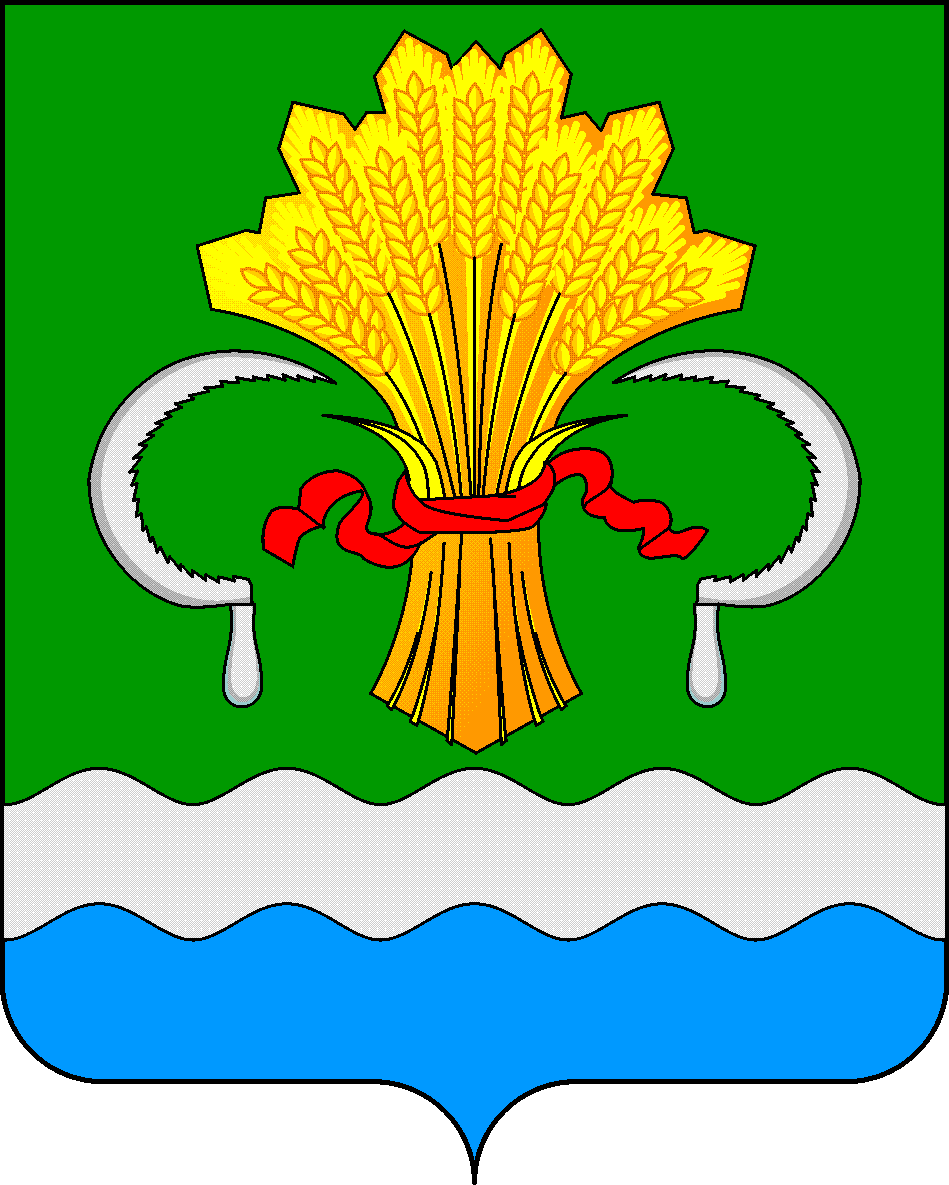 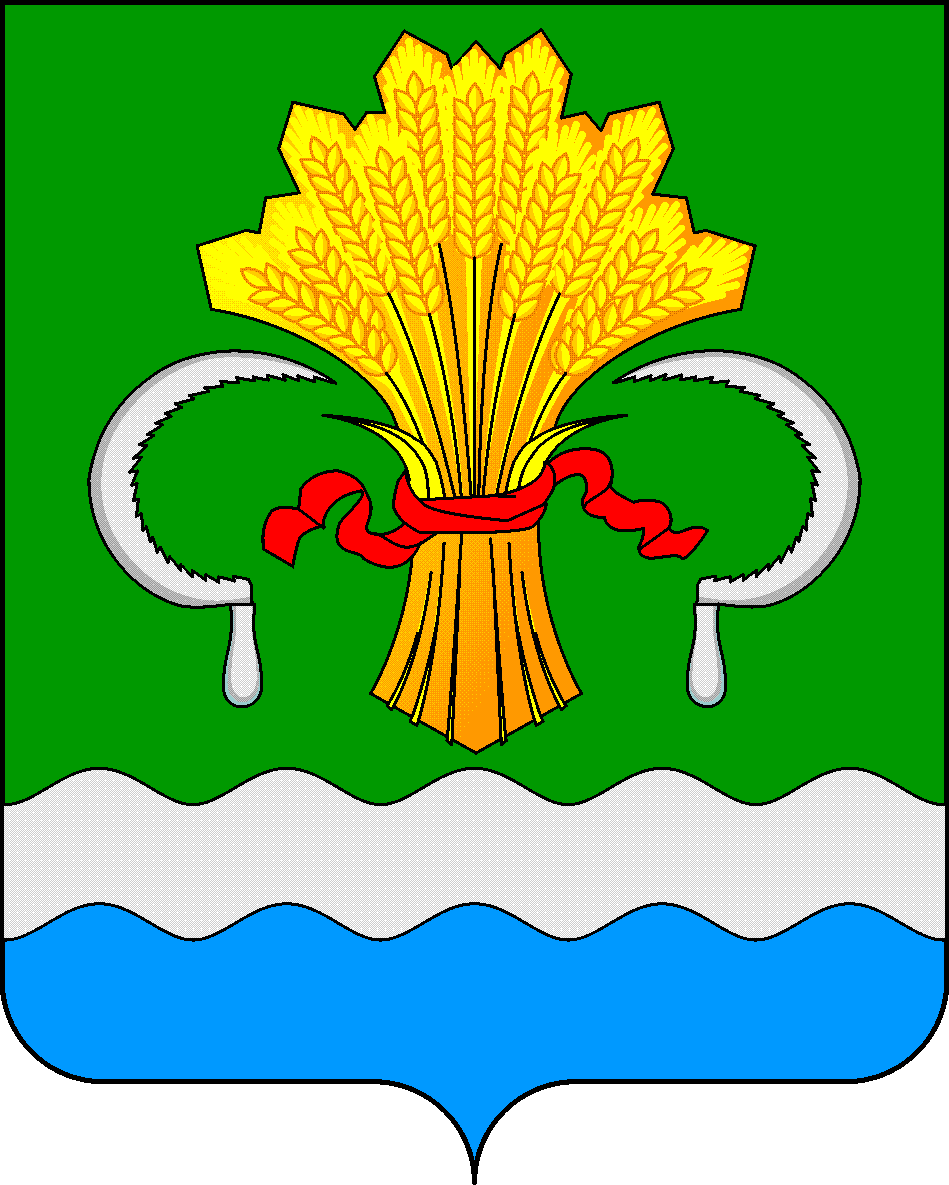  МУНИЦИПАЛЬНОГО РАЙОНА РЕСПУБЛИКИ ТАТАРСТАНул.М.Джалиля, д.23/33, г. Мамадыш, Республика Татарстан, 422190ТАТАРСТАН РЕСПУБЛИКАСЫНЫҢМАМАДЫШ МУНИЦИПАЛЬ РАЙОНЫНЫҢ БАШКАРМА КОМИТЕТЫМ.Җәлил ур, 23/33 й., Мамадыш ш., Татарстан Республикасы, 422190     Тел.: (85563) 3-15-00, 3-31-00, факс 3-22-21, e-mail: mamadysh.ikrayona@tatar.ru, www.mamadysh.tatarstan.ru     Тел.: (85563) 3-15-00, 3-31-00, факс 3-22-21, e-mail: mamadysh.ikrayona@tatar.ru, www.mamadysh.tatarstan.ru     Тел.: (85563) 3-15-00, 3-31-00, факс 3-22-21, e-mail: mamadysh.ikrayona@tatar.ru, www.mamadysh.tatarstan.ru    Постановление№ 102    Постановление№ 102                    Карарот «15»  03     2021 г.Җитәкче вазифаларын башкаручы                                             В.И.Никитин